Application FormDossier de candidatureof (de) candidate      CNAM BANK DETAILSMaster in Managementof theConservatoire National des Arts et Métiers (le CNAM)Application to Master in Management program: 
(If you are qualified to apply directly to Master 2, please mark your choice only for Major and Minors in Master 2) Cnam – Ecole MS – Dept MIP – Case 1D3P40 – Programme MIM
2 rue Conté, 75141 Paris Cedex 03, France Telephone: +33 1 58 80 87 49   •   Email: tra.nguyen@cnam.fr
(Attention to : Mrs Tra NGUYEN)MIM Curriculum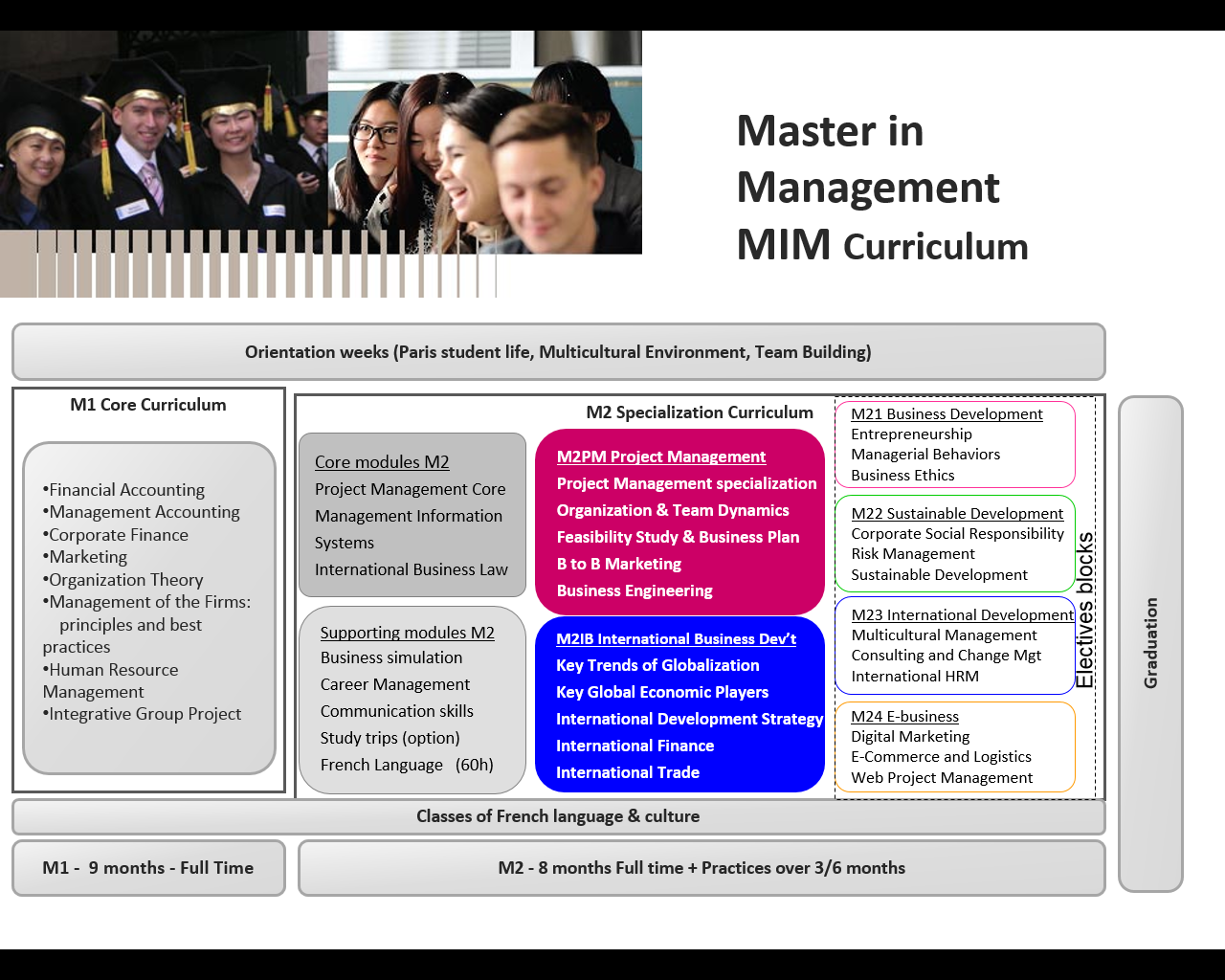 ChecklistListe des pièces à fournirMIM CurriculumChecklistListe des pièces à fournirApplication for admission to the CNAM–MIM Master in Management requires the following documentsLe dossier de candidature au programme Master du CNAM–MIM exige les documents suivantsApplication for admission to the CNAM–MIM Master in Management requires the following documentsLe dossier de candidature au programme Master du CNAM–MIM exige les documents suivantsOne copy of this application form accompanied by two (2) photographs, 1 photo by electronic versionUn exemplaire de votre dossier d’inscription accompagné de 2 photos d’identité et 1 photo numériqueOne copy of your passport (page with personal information and photo)Copie de la page d’information de votre passeportAn official copy of your post-secondary degree certificate(s) Copie conforme du baccalauréat ou diplôme équivalentAn official transcript of all post-secondary education Copie conforme des diplômes obtenus lors du cursus universitaireEvidence of English language proficiency Preuve de capacité en anglais comme langue étrangèreNote2 letters of reference which conform to CNAM–MIM guidelines 2 lettres de référence conformes au modèle CNAM–MIMNote A non-refundable application fee of Euros 125 either by cheque or by bank transfer  with the bank details  Frais de dossier non remboursés Euros 125 par chèque ou virement bancaireBeneficiary’s NameTitulaire du compteCNAM - RAR Ecole Management et SocieteBeneficiary’s A/C RIBFR 76 1007 1750 0000 0010 0418 247S.W.I.F.T.  BICTRPUFRP1Personal InformationInformation généralePersonal InformationInformation généralePersonal InformationInformation généralePersonal InformationInformation généralePersonal InformationInformation généralePersonal InformationInformation généralePersonal InformationInformation généralePersonal InformationInformation généralePersonal InformationInformation généralePersonal InformationInformation généralePersonal InformationInformation généralePersonal InformationInformation généralePersonal InformationInformation généralePersonal InformationInformation généralePersonal InformationInformation généralePersonal InformationInformation généralePersonal InformationInformation généralePersonal InformationInformation généralePersonal InformationInformation généralePersonal InformationInformation généralePersonal InformationInformation généralePersonal InformationInformation généralePersonal InformationInformation généralePersonal InformationInformation généraleSurname/Family name       NomSurname/Family name       NomSurname/Family name       NomSurname/Family name       NomSurname/Family name       NomSurname/Family name       NomSurname/Family name       NomSurname/Family name       NomSurname/Family name       NomSurname/Family name       NomSurname/Family name       NomSurname/Family name       NomSurname/Family name       NomSurname/Family name       NomSurname/Family name       NomSurname/Family name       NomSurname/Family name       NomSurname/Family name       NomSurname/Family name       NomSurname/Family name       NomAttach a photograph of yourselfAfficher une photo d’identitéAttach a photograph of yourselfAfficher une photo d’identitéAttach a photograph of yourselfAfficher une photo d’identitéAttach a photograph of yourselfAfficher une photo d’identitéAttach a photograph of yourselfAfficher une photo d’identitéAttach a photograph of yourselfAfficher une photo d’identitéFirst name      PrénomFirst name      PrénomFirst name      PrénomFirst name      PrénomFirst name      PrénomFirst name      PrénomFirst name      PrénomFirst name      PrénomFirst name      PrénomFirst name      PrénomFirst name      PrénomFirst name      PrénomFirst name      PrénomFirst name      PrénomFirst name      PrénomFirst name      PrénomFirst name      PrénomFirst name      PrénomFirst name      PrénomFirst name      PrénomAttach a photograph of yourselfAfficher une photo d’identitéAttach a photograph of yourselfAfficher une photo d’identitéAttach a photograph of yourselfAfficher une photo d’identitéAttach a photograph of yourselfAfficher une photo d’identitéAttach a photograph of yourselfAfficher une photo d’identitéAttach a photograph of yourselfAfficher une photo d’identitéGenderSexe GenderSexe   Male • Masculin  Male • Masculin  Male • Masculin  Male • Masculin  Male • Masculin  Female • Féminin  Female • Féminin  Female • Féminin  Female • Féminin  Female • Féminin  Female • Féminin  Female • Féminin  Female • Féminin  Female • Féminin  Female • Féminin  Female • Féminin  Female • Féminin  Female • FémininAttach a photograph of yourselfAfficher une photo d’identitéAttach a photograph of yourselfAfficher une photo d’identitéAttach a photograph of yourselfAfficher une photo d’identitéAttach a photograph of yourselfAfficher une photo d’identitéAttach a photograph of yourselfAfficher une photo d’identitéAttach a photograph of yourselfAfficher une photo d’identitéNationalities       Nationalités Nationalities       Nationalités Nationalities       Nationalités Nationalities       Nationalités Nationalities       Nationalités Nationalities       Nationalités Nationalities       Nationalités Nationalities       Nationalités Nationalities       Nationalités Nationalities       Nationalités Nationalities       Nationalités Nationalities       Nationalités Nationalities       Nationalités Nationalities       Nationalités Nationalities       Nationalités Nationalities       Nationalités Nationalities       Nationalités Nationalities       Nationalités Nationalities       Nationalités Nationalities       Nationalités Attach a photograph of yourselfAfficher une photo d’identitéAttach a photograph of yourselfAfficher une photo d’identitéAttach a photograph of yourselfAfficher une photo d’identitéAttach a photograph of yourselfAfficher une photo d’identitéAttach a photograph of yourselfAfficher une photo d’identitéAttach a photograph of yourselfAfficher une photo d’identitéDate of birth (dd-mm-yyyy) Date de naissance (jj-mm-aaaa)      Date of birth (dd-mm-yyyy) Date de naissance (jj-mm-aaaa)      Date of birth (dd-mm-yyyy) Date de naissance (jj-mm-aaaa)      Date of birth (dd-mm-yyyy) Date de naissance (jj-mm-aaaa)      Date of birth (dd-mm-yyyy) Date de naissance (jj-mm-aaaa)      Place of birth (as written in the passport) Lieu de naissance 
     Place of birth (as written in the passport) Lieu de naissance 
     Place of birth (as written in the passport) Lieu de naissance 
     Place of birth (as written in the passport) Lieu de naissance 
     Place of birth (as written in the passport) Lieu de naissance 
     Place of birth (as written in the passport) Lieu de naissance 
     Place of birth (as written in the passport) Lieu de naissance 
     Place of birth (as written in the passport) Lieu de naissance 
     Place of birth (as written in the passport) Lieu de naissance 
     Place of birth (as written in the passport) Lieu de naissance 
     Place of birth (as written in the passport) Lieu de naissance 
     Place of birth (as written in the passport) Lieu de naissance 
     Place of birth (as written in the passport) Lieu de naissance 
     Place of birth (as written in the passport) Lieu de naissance 
     Place of birth (as written in the passport) Lieu de naissance 
     Attach a photograph of yourselfAfficher une photo d’identitéAttach a photograph of yourselfAfficher une photo d’identitéAttach a photograph of yourselfAfficher une photo d’identitéAttach a photograph of yourselfAfficher une photo d’identitéAttach a photograph of yourselfAfficher une photo d’identitéAttach a photograph of yourselfAfficher une photo d’identitéCivil status       Situation de familleCivil status       Situation de familleCivil status       Situation de familleCivil status       Situation de familleCivil status       Situation de familleCivil status       Situation de familleCivil status       Situation de familleCivil status       Situation de famille# children    Nb enfants# children    Nb enfants# children    Nb enfants# children    Nb enfants# children    Nb enfants# children    Nb enfants# children    Nb enfants# children    Nb enfants# children    Nb enfants# children    Nb enfants# children    Nb enfants# children    Nb enfantsAttach a photograph of yourselfAfficher une photo d’identitéAttach a photograph of yourselfAfficher une photo d’identitéAttach a photograph of yourselfAfficher une photo d’identitéAttach a photograph of yourselfAfficher une photo d’identitéAttach a photograph of yourselfAfficher une photo d’identitéAttach a photograph of yourselfAfficher une photo d’identitéPersonal address  Addresse personnelle         Personal address  Addresse personnelle         Personal address  Addresse personnelle         Personal address  Addresse personnelle         Personal address  Addresse personnelle         Personal address  Addresse personnelle         Personal address  Addresse personnelle         Personal address  Addresse personnelle         Personal address  Addresse personnelle         Personal address  Addresse personnelle         Personal address  Addresse personnelle         Personal address  Addresse personnelle         Personal address  Addresse personnelle         Personal address  Addresse personnelle         Personal address  Addresse personnelle         Personal address  Addresse personnelle         Personal address  Addresse personnelle         Personal address  Addresse personnelle         Personal address  Addresse personnelle         Personal address  Addresse personnelle         Personal address  Addresse personnelle         Personal address  Addresse personnelle         Personal address  Addresse personnelle         Personal address  Addresse personnelle         Personal address  Addresse personnelle         Personal address  Addresse personnelle         Postal code      Code postalPostal code      Code postalPostal code      Code postalPostal code      Code postalPostal code      Code postalPostal code      Code postalPostal code      Code postalPostal code      Code postalPostal code      Code postalPostal code      Code postalPostal code      Code postalPostal code      Code postalPostal code      Code postalPostal code      Code postalPostal code      Code postalCity      VilleCity      VilleCity      VilleCity      VilleCity      VilleCity      VilleCity      VilleCity      VilleCity      VilleCity      VilleCity      VilleTelephone +     TélephoneTelephone +     TélephoneTelephone +     TélephoneTelephone +     TélephoneTelephone +     TélephoneTelephone +     TélephoneTelephone +     TélephoneTelephone +     TélephoneTelephone +     TélephoneTelephone +     TélephoneTelephone +     TélephoneTelephone +     TélephoneTelephone +     TélephoneTelephone +     TélephoneTelephone +     TélephoneCountry      PaysCountry      PaysCountry      PaysCountry      PaysCountry      PaysCountry      PaysCountry      PaysCountry      PaysCountry      PaysCountry      PaysCountry      PaysEmail      Email      Email      Email      Email      Email      Email      Email      Email      Email      Email      Email      Email      Email      Email      Skype ID      Skype ID      Skype ID      Skype ID      Skype ID      Skype ID      Skype ID      Skype ID      Skype ID      Skype ID      Skype ID      EducationÉtudesEducationÉtudesEducationÉtudesEducationÉtudesEducationÉtudesEducationÉtudesEducationÉtudesEducationÉtudesEducationÉtudesEducationÉtudesEducationÉtudesEducationÉtudesEducationÉtudesEducationÉtudesEducationÉtudesEducationÉtudesEducationÉtudesEducationÉtudesEducationÉtudesEducationÉtudesEducationÉtudesEducationÉtudesEducationÉtudesEducationÉtudesEducationÉtudes Undergraduate education - Études supérieures
(higher education leading to the Bachelor’s degree) Undergraduate education - Études supérieures
(higher education leading to the Bachelor’s degree) Undergraduate education - Études supérieures
(higher education leading to the Bachelor’s degree) Undergraduate education - Études supérieures
(higher education leading to the Bachelor’s degree) Undergraduate education - Études supérieures
(higher education leading to the Bachelor’s degree) Undergraduate education - Études supérieures
(higher education leading to the Bachelor’s degree) Undergraduate education - Études supérieures
(higher education leading to the Bachelor’s degree) Undergraduate education - Études supérieures
(higher education leading to the Bachelor’s degree) Undergraduate education - Études supérieures
(higher education leading to the Bachelor’s degree) Undergraduate education - Études supérieures
(higher education leading to the Bachelor’s degree) Undergraduate education - Études supérieures
(higher education leading to the Bachelor’s degree) Undergraduate education - Études supérieures
(higher education leading to the Bachelor’s degree) Undergraduate education - Études supérieures
(higher education leading to the Bachelor’s degree) Undergraduate education - Études supérieures
(higher education leading to the Bachelor’s degree) Undergraduate education - Études supérieures
(higher education leading to the Bachelor’s degree) Undergraduate education - Études supérieures
(higher education leading to the Bachelor’s degree) Undergraduate education - Études supérieures
(higher education leading to the Bachelor’s degree) Undergraduate education - Études supérieures
(higher education leading to the Bachelor’s degree) Undergraduate education - Études supérieures
(higher education leading to the Bachelor’s degree) Undergraduate education - Études supérieures
(higher education leading to the Bachelor’s degree) Undergraduate education - Études supérieures
(higher education leading to the Bachelor’s degree) Undergraduate education - Études supérieures
(higher education leading to the Bachelor’s degree) Undergraduate education - Études supérieures
(higher education leading to the Bachelor’s degree) Undergraduate education - Études supérieures
(higher education leading to the Bachelor’s degree) Undergraduate education - Études supérieures
(higher education leading to the Bachelor’s degree)University EtablissementUniversity EtablissementUniversity EtablissementUniversity EtablissementFrom yeardeFrom yeardeFrom yeardeFrom yeardeFrom yeardeFrom yeardeTo year àTo year àTo year àMajor SpecialitéMajor SpecialitéMajor SpecialitéMajor SpecialitéMajor SpecialitéDegree Diplôme Degree Diplôme Degree Diplôme Graduation date ObtenuGraduation date ObtenuPlace LieuPlace LieuGraduate education - Études supérieures  
(higher education leading to the Master’s or Doctoral degree)Graduate education - Études supérieures  
(higher education leading to the Master’s or Doctoral degree)Graduate education - Études supérieures  
(higher education leading to the Master’s or Doctoral degree)Graduate education - Études supérieures  
(higher education leading to the Master’s or Doctoral degree)Graduate education - Études supérieures  
(higher education leading to the Master’s or Doctoral degree)Graduate education - Études supérieures  
(higher education leading to the Master’s or Doctoral degree)Graduate education - Études supérieures  
(higher education leading to the Master’s or Doctoral degree)Graduate education - Études supérieures  
(higher education leading to the Master’s or Doctoral degree)Graduate education - Études supérieures  
(higher education leading to the Master’s or Doctoral degree)Graduate education - Études supérieures  
(higher education leading to the Master’s or Doctoral degree)Graduate education - Études supérieures  
(higher education leading to the Master’s or Doctoral degree)Graduate education - Études supérieures  
(higher education leading to the Master’s or Doctoral degree)Graduate education - Études supérieures  
(higher education leading to the Master’s or Doctoral degree)Graduate education - Études supérieures  
(higher education leading to the Master’s or Doctoral degree)Graduate education - Études supérieures  
(higher education leading to the Master’s or Doctoral degree)Graduate education - Études supérieures  
(higher education leading to the Master’s or Doctoral degree)Graduate education - Études supérieures  
(higher education leading to the Master’s or Doctoral degree)Graduate education - Études supérieures  
(higher education leading to the Master’s or Doctoral degree)Graduate education - Études supérieures  
(higher education leading to the Master’s or Doctoral degree)Graduate education - Études supérieures  
(higher education leading to the Master’s or Doctoral degree)Graduate education - Études supérieures  
(higher education leading to the Master’s or Doctoral degree)Graduate education - Études supérieures  
(higher education leading to the Master’s or Doctoral degree)Graduate education - Études supérieures  
(higher education leading to the Master’s or Doctoral degree)Graduate education - Études supérieures  
(higher education leading to the Master’s or Doctoral degree)Graduate education - Études supérieures  
(higher education leading to the Master’s or Doctoral degree)University EtablissementUniversity EtablissementUniversity EtablissementUniversity Etablissementfrom defrom defrom defrom defrom detoàtoàtoàtoàtoàMajor SpecialitéMajor SpecialitéMajor SpecialitéMajor SpecialitéDegree Diplôme Degree Diplôme Degree Diplôme Graduation date Obtenu Graduation date Obtenu Place LieuPlace LieuIELTS, GMAT, TOEFL or equivalentIELTS, GMAT, TOEFL or equivalentIELTS, GMAT, TOEFL or equivalentIELTS, GMAT, TOEFL or equivalentIELTS, GMAT, TOEFL or equivalentIELTS, GMAT, TOEFL or equivalentIELTS, GMAT, TOEFL or equivalentIELTS, GMAT, TOEFL or equivalentIELTS, GMAT, TOEFL or equivalentIELTS, GMAT, TOEFL or equivalentIELTS, GMAT, TOEFL or equivalentIELTS, GMAT, TOEFL or equivalentIELTS, GMAT, TOEFL or equivalentIELTS, GMAT, TOEFL or equivalentIELTS, GMAT, TOEFL or equivalentIELTS, GMAT, TOEFL or equivalentIELTS, GMAT, TOEFL or equivalentIELTS, GMAT, TOEFL or equivalentIELTS, GMAT, TOEFL or equivalentIELTS, GMAT, TOEFL or equivalentIELTS, GMAT, TOEFL or equivalentIELTS, GMAT, TOEFL or equivalentIELTS, GMAT, TOEFL or equivalentIELTS, GMAT, TOEFL or equivalentIELTS, GMAT, TOEFL or equivalentDateDateDateLocation • Lieu Location • Lieu Location • Lieu Location • Lieu Location • Lieu Location • Lieu Location • Lieu Location • Lieu TestTestTestTestTestTestScore (out of ???) • Résultat Score (out of ???) • Résultat Score (out of ???) • Résultat Score (out of ???) • Résultat Score (out of ???) • Résultat Score (out of ???) • Résultat Score (out of ???) • Résultat Score (out of ???) • Résultat       /            /            /            /            /            /            /            /      LanguagesLanguesLanguagesLanguesLanguagesLanguesLanguagesLanguesLanguagesLanguesLanguagesLanguesLanguagesLanguesLanguagesLanguesLanguagesLanguesLanguagesLanguesLanguagesLanguesLanguagesLanguesLanguagesLanguesLanguagesLanguesLanguagesLanguesLanguagesLanguesLanguagesLanguesLanguagesLanguesLanguagesLanguesLanguagesLanguesLanguagesLanguesLanguagesLanguesLanguagesLanguesLanguagesLanguesLanguagesLanguesLanguagesLanguesLanguagesLanguesLanguage LangueLanguage LangueLanguage LangueLanguage LangueLanguage LangueLanguage LangueVerbal fluency Expression oraleVerbal fluency Expression oraleVerbal fluency Expression oraleVerbal fluency Expression oraleVerbal fluency Expression oraleVerbal fluency Expression oraleVerbal fluency Expression oraleVerbal fluency Expression oraleVerbal fluency Expression oraleVerbal fluency Expression oraleVerbal fluency Expression oraleVerbal fluency Expression oraleVerbal fluency Expression oraleWritten fluencyExpression ecriteWritten fluencyExpression ecriteWritten fluencyExpression ecriteWritten fluencyExpression ecriteWritten fluencyExpression ecriteWritten fluencyExpression ecriteWritten fluencyExpression ecriteWritten fluencyExpression ecriteFluent Courrant Fluent Courrant Fluent Courrant Fluent Courrant Fluent Courrant Fluent Courrant Intermediate Intermédiaire Intermediate Intermédiaire Intermediate Intermédiaire Intermediate Intermédiaire BasicBasesBasicBasesBasicBasesFluent Courrant Fluent Courrant Intermediate Intermediaire BasicBasesBasicBasesBasicBasesBasicBasesBasicBasesFluent Courrant Fluent Courrant Fluent Courrant Fluent Courrant Fluent Courrant Fluent Courrant Intermediate Intermédiaire Intermediate Intermédiaire Intermediate Intermédiaire Intermediate Intermédiaire BasicBasesBasicBasesBasicBasesFluent Courrant Fluent Courrant Intermediate IntermediaireBasicBasesBasicBasesBasicBasesBasicBasesBasicBasesFluent Courrant Fluent Courrant Fluent Courrant Fluent Courrant Fluent Courrant Fluent Courrant Intermediate Intermédiaire Intermediate Intermédiaire Intermediate Intermédiaire Intermediate Intermédiaire BasicBasesBasicBasesBasicBasesFluent Courrant Fluent Courrant Intermediate Intermediare BasicBasesBasicBasesBasicBasesBasicBasesBasicBasesFluent Courrant Fluent Courrant Fluent Courrant Fluent Courrant Fluent Courrant Fluent Courrant Intermediate Intermédiaire Intermediate Intermédiaire Intermediate Intermédiaire Intermediate Intermédiaire BasicBasesBasicBasesBasicBasesFluent Courrant Fluent Courrant Intermediate Intermediaire BasicBasesBasicBasesBasicBasesBasicBasesBasicBasesPrizes, scholarships, distinctionsPrix, bourses, distinctionsPrizes, scholarships, distinctionsPrix, bourses, distinctionsPrizes, scholarships, distinctionsPrix, bourses, distinctionsPrizes, scholarships, distinctionsPrix, bourses, distinctionsPrizes, scholarships, distinctionsPrix, bourses, distinctionsPrizes, scholarships, distinctionsPrix, bourses, distinctionsPrizes, scholarships, distinctionsPrix, bourses, distinctionsPrizes, scholarships, distinctionsPrix, bourses, distinctionsPrizes, scholarships, distinctionsPrix, bourses, distinctionsPrizes, scholarships, distinctionsPrix, bourses, distinctionsPrizes, scholarships, distinctionsPrix, bourses, distinctionsPrizes, scholarships, distinctionsPrix, bourses, distinctionsPrizes, scholarships, distinctionsPrix, bourses, distinctionsPrizes, scholarships, distinctionsPrix, bourses, distinctionsPrizes, scholarships, distinctionsPrix, bourses, distinctionsPrizes, scholarships, distinctionsPrix, bourses, distinctionsPrizes, scholarships, distinctionsPrix, bourses, distinctionsPrizes, scholarships, distinctionsPrix, bourses, distinctionsPrizes, scholarships, distinctionsPrix, bourses, distinctionsPrizes, scholarships, distinctionsPrix, bourses, distinctionsPrizes, scholarships, distinctionsPrix, bourses, distinctionsPrizes, scholarships, distinctionsPrix, bourses, distinctionsPrizes, scholarships, distinctionsPrix, bourses, distinctionsPrizes, scholarships, distinctionsPrix, bourses, distinctionsPrizes, scholarships, distinctionsPrix, bourses, distinctionsPrizes, scholarships, distinctionsPrix, bourses, distinctionsPrizes, scholarships, distinctionsPrix, bourses, distinctionsProfessional or other certificationsAutres formations professionnelles ou diplômantesProfessional or other certificationsAutres formations professionnelles ou diplômantesProfessional or other certificationsAutres formations professionnelles ou diplômantesProfessional or other certificationsAutres formations professionnelles ou diplômantesProfessional or other certificationsAutres formations professionnelles ou diplômantesProfessional or other certificationsAutres formations professionnelles ou diplômantesProfessional or other certificationsAutres formations professionnelles ou diplômantesProfessional or other certificationsAutres formations professionnelles ou diplômantesProfessional or other certificationsAutres formations professionnelles ou diplômantesProfessional or other certificationsAutres formations professionnelles ou diplômantesProfessional or other certificationsAutres formations professionnelles ou diplômantesProfessional or other certificationsAutres formations professionnelles ou diplômantesProfessional or other certificationsAutres formations professionnelles ou diplômantesProfessional or other certificationsAutres formations professionnelles ou diplômantesProfessional or other certificationsAutres formations professionnelles ou diplômantesProfessional or other certificationsAutres formations professionnelles ou diplômantesProfessional or other certificationsAutres formations professionnelles ou diplômantesProfessional or other certificationsAutres formations professionnelles ou diplômantesProfessional or other certificationsAutres formations professionnelles ou diplômantesProfessional or other certificationsAutres formations professionnelles ou diplômantesProfessional or other certificationsAutres formations professionnelles ou diplômantesProfessional or other certificationsAutres formations professionnelles ou diplômantesProfessional or other certificationsAutres formations professionnelles ou diplômantesProfessional or other certificationsAutres formations professionnelles ou diplômantesProfessional or other certificationsAutres formations professionnelles ou diplômantesProfessional or other certificationsAutres formations professionnelles ou diplômantesProfessional or other certificationsAutres formations professionnelles ou diplômantesOther …Autre …Other …Autre …Other …Autre …Other …Autre …Other …Autre …Other …Autre …Other …Autre …Other …Autre …Other …Autre …Other …Autre …Other …Autre …Other …Autre …Other …Autre …Other …Autre …Other …Autre …Other …Autre …Other …Autre …Other …Autre …Other …Autre …Other …Autre …Other …Autre …Other …Autre …Other …Autre …Other …Autre …Other …Autre …Other …Autre …Work experienceExpériences professionnellesWork experienceExpériences professionnellesWork experienceExpériences professionnellesWork experienceExpériences professionnellesWork experienceExpériences professionnellesWork experienceExpériences professionnellesCurrent employer      Employeur actuelCurrent employer      Employeur actuelCurrent employer      Employeur actuelSince      DepuisSince      DepuisSince      DepuisJob title      PosteJob title      PosteJob title      PosteJob title      PosteJob title      PosteJob title      PosteEmployment addressAdresse professionnelle      Employment addressAdresse professionnelle      Employment addressAdresse professionnelle      Employment addressAdresse professionnelle      Employment addressAdresse professionnelle      Employment addressAdresse professionnelle      Telephone      TéléphoneTelephone      TéléphoneTelephone      TéléphoneTelephone      TéléphoneTelephone      TéléphoneTelephone      TéléphonePosition description      Descriptif de poste Position description      Descriptif de poste Position description      Descriptif de poste Position description      Descriptif de poste Position description      Descriptif de poste Position description      Descriptif de poste Major responsibilities      Major responsibilities      Major responsibilities      Major responsibilities      Major responsibilities      Major responsibilities      Previous employment Emploi précedentPrevious employment Emploi précedentPrevious employment Emploi précedentPrevious employment Emploi précedentPrevious employment Emploi précedentPrevious employment Emploi précedentEmployer • EmployeurLocation • LieuPosition (Tasks) • Poste (responsabilités)Position (Tasks) • Poste (responsabilités)from • deto • àEssayDissertationEssayDissertationRespond to the four (4) questions that follow in 300 words or less.Respond to the four (4) questions that follow in 300 words or less.What are your career goals over the next 5 years, and what role will this Master play in achieving them?Describe and analyze one (1) key business, or personal, or life achievement.Describe and analyze one (1) key business, or personal, or life failure you have experienced.Describe and analyze one (1) important leadership event you have experienced.How did you learn about the CNAM-MIM Master in Management?Comment avez-vous connu le Master du CNAM-MIM?How did you learn about the CNAM-MIM Master in Management?Comment avez-vous connu le Master du CNAM-MIM?How did you learn about the CNAM-MIM Master in Management?Comment avez-vous connu le Master du CNAM-MIM?How did you learn about the CNAM-MIM Master in Management?Comment avez-vous connu le Master du CNAM-MIM?How did you learn about the CNAM-MIM Master in Management?Comment avez-vous connu le Master du CNAM-MIM?How did you learn about the CNAM-MIM Master in Management?Comment avez-vous connu le Master du CNAM-MIM?How did you learn about the CNAM-MIM Master in Management?Comment avez-vous connu le Master du CNAM-MIM?How did you learn about the CNAM-MIM Master in Management?Comment avez-vous connu le Master du CNAM-MIM?  Printed material   email CNAM-MIM web site CNAM-MIM web site CNAM-MIM web site Internet search Internet search Internet search Word of mouth employer  friend  friend  friendOther:Autre:Other:Autre:Other:Autre:Other:Autre:Other:Autre:Other:Autre:Other:Autre:Other:Autre:DeclarationDéclarationAll information given in this application is accurate and truthful to the best of my knowledge.Je certifie que toutes les informations fournies dans ce document sont exactes et sincères.Details of my educational qualifications and work experience may be checked by CNAM–IIM with the organisations and authorities concerned.Le CNAM–IIM pourra demander auprès des organisations et autorités concernées tout detail utile concernant les études supérieures ou les références professionnelles du candidat(e).I hereby apply for admission to the Master in Management program of the CNAM–IIM.  If admitted to the program, I agree to obey all statutes and regulations of CNAM-MIM.Je demande par la présente mon admission dans le programme Master du CNAM–IIM et, si je suis admis, je m’engage à respecter toute l’organisation et tous les règlements du CNAM–IIM.DeclarationDéclarationAll information given in this application is accurate and truthful to the best of my knowledge.Je certifie que toutes les informations fournies dans ce document sont exactes et sincères.Details of my educational qualifications and work experience may be checked by CNAM–IIM with the organisations and authorities concerned.Le CNAM–IIM pourra demander auprès des organisations et autorités concernées tout detail utile concernant les études supérieures ou les références professionnelles du candidat(e).I hereby apply for admission to the Master in Management program of the CNAM–IIM.  If admitted to the program, I agree to obey all statutes and regulations of CNAM-MIM.Je demande par la présente mon admission dans le programme Master du CNAM–IIM et, si je suis admis, je m’engage à respecter toute l’organisation et tous les règlements du CNAM–IIM.DeclarationDéclarationAll information given in this application is accurate and truthful to the best of my knowledge.Je certifie que toutes les informations fournies dans ce document sont exactes et sincères.Details of my educational qualifications and work experience may be checked by CNAM–IIM with the organisations and authorities concerned.Le CNAM–IIM pourra demander auprès des organisations et autorités concernées tout detail utile concernant les études supérieures ou les références professionnelles du candidat(e).I hereby apply for admission to the Master in Management program of the CNAM–IIM.  If admitted to the program, I agree to obey all statutes and regulations of CNAM-MIM.Je demande par la présente mon admission dans le programme Master du CNAM–IIM et, si je suis admis, je m’engage à respecter toute l’organisation et tous les règlements du CNAM–IIM.DeclarationDéclarationAll information given in this application is accurate and truthful to the best of my knowledge.Je certifie que toutes les informations fournies dans ce document sont exactes et sincères.Details of my educational qualifications and work experience may be checked by CNAM–IIM with the organisations and authorities concerned.Le CNAM–IIM pourra demander auprès des organisations et autorités concernées tout detail utile concernant les études supérieures ou les références professionnelles du candidat(e).I hereby apply for admission to the Master in Management program of the CNAM–IIM.  If admitted to the program, I agree to obey all statutes and regulations of CNAM-MIM.Je demande par la présente mon admission dans le programme Master du CNAM–IIM et, si je suis admis, je m’engage à respecter toute l’organisation et tous les règlements du CNAM–IIM.DeclarationDéclarationAll information given in this application is accurate and truthful to the best of my knowledge.Je certifie que toutes les informations fournies dans ce document sont exactes et sincères.Details of my educational qualifications and work experience may be checked by CNAM–IIM with the organisations and authorities concerned.Le CNAM–IIM pourra demander auprès des organisations et autorités concernées tout detail utile concernant les études supérieures ou les références professionnelles du candidat(e).I hereby apply for admission to the Master in Management program of the CNAM–IIM.  If admitted to the program, I agree to obey all statutes and regulations of CNAM-MIM.Je demande par la présente mon admission dans le programme Master du CNAM–IIM et, si je suis admis, je m’engage à respecter toute l’organisation et tous les règlements du CNAM–IIM.DeclarationDéclarationAll information given in this application is accurate and truthful to the best of my knowledge.Je certifie que toutes les informations fournies dans ce document sont exactes et sincères.Details of my educational qualifications and work experience may be checked by CNAM–IIM with the organisations and authorities concerned.Le CNAM–IIM pourra demander auprès des organisations et autorités concernées tout detail utile concernant les études supérieures ou les références professionnelles du candidat(e).I hereby apply for admission to the Master in Management program of the CNAM–IIM.  If admitted to the program, I agree to obey all statutes and regulations of CNAM-MIM.Je demande par la présente mon admission dans le programme Master du CNAM–IIM et, si je suis admis, je m’engage à respecter toute l’organisation et tous les règlements du CNAM–IIM.DeclarationDéclarationAll information given in this application is accurate and truthful to the best of my knowledge.Je certifie que toutes les informations fournies dans ce document sont exactes et sincères.Details of my educational qualifications and work experience may be checked by CNAM–IIM with the organisations and authorities concerned.Le CNAM–IIM pourra demander auprès des organisations et autorités concernées tout detail utile concernant les études supérieures ou les références professionnelles du candidat(e).I hereby apply for admission to the Master in Management program of the CNAM–IIM.  If admitted to the program, I agree to obey all statutes and regulations of CNAM-MIM.Je demande par la présente mon admission dans le programme Master du CNAM–IIM et, si je suis admis, je m’engage à respecter toute l’organisation et tous les règlements du CNAM–IIM.DeclarationDéclarationAll information given in this application is accurate and truthful to the best of my knowledge.Je certifie que toutes les informations fournies dans ce document sont exactes et sincères.Details of my educational qualifications and work experience may be checked by CNAM–IIM with the organisations and authorities concerned.Le CNAM–IIM pourra demander auprès des organisations et autorités concernées tout detail utile concernant les études supérieures ou les références professionnelles du candidat(e).I hereby apply for admission to the Master in Management program of the CNAM–IIM.  If admitted to the program, I agree to obey all statutes and regulations of CNAM-MIM.Je demande par la présente mon admission dans le programme Master du CNAM–IIM et, si je suis admis, je m’engage à respecter toute l’organisation et tous les règlements du CNAM–IIM.SignatureSignatureSignatureDateDateDatePlace • LieuPlace • LieuContact in emergencyContact en cas d’urgence      Contact in emergencyContact en cas d’urgence      Contact in emergencyContact en cas d’urgence      Contact in emergencyContact en cas d’urgence      Contact in emergencyContact en cas d’urgence      Contact in emergencyContact en cas d’urgence      Contact in emergencyContact en cas d’urgence      Contact in emergencyContact en cas d’urgence      Telephone      TéléphoneTelephone      TéléphoneTelephone      TéléphoneTelephone      TéléphoneTelephone      TéléphoneCountry      PaysCountry      PaysCountry      PaysReference formFormulaire de recommandationReference formFormulaire de recommandationReference formFormulaire de recommandationReference formFormulaire de recommandationReference formFormulaire de recommandationReference formFormulaire de recommandationReference formFormulaire de recommandationReference formFormulaire de recommandationReference formFormulaire de recommandationReference formFormulaire de recommandationReference formFormulaire de recommandationName of candidate       Nom du candidat(e)Name of candidate       Nom du candidat(e)Name of candidate       Nom du candidat(e)Name of candidate       Nom du candidat(e)Name of candidate       Nom du candidat(e)Name of candidate       Nom du candidat(e)Name of candidate       Nom du candidat(e)Name of candidate       Nom du candidat(e)Name of candidate       Nom du candidat(e)Name of candidate       Nom du candidat(e)Name of candidate       Nom du candidat(e)The individual named above has applied for admission to the CNAM–IIM Master in Management program.  We will appreciate your completing this reference form and returning it to CNAM – IIM/ MIM, Cas 1D3P40, 2 rue Conté, 75003   or sending it as attachment to tra.nguyen@cnam.fr Le candidat(e) susnommé a demandé son admission dans le programme Master du CNAM–IIM.  Nous apprécierions que vous acceptiez de compléter ce document d’appréciation et que vous le retourniez au CNAM – MIM, 2 rue Conté, 75003 Paris, France ou l’envoyiez à tra.nguyen@cnam.frThe individual named above has applied for admission to the CNAM–IIM Master in Management program.  We will appreciate your completing this reference form and returning it to CNAM – IIM/ MIM, Cas 1D3P40, 2 rue Conté, 75003   or sending it as attachment to tra.nguyen@cnam.fr Le candidat(e) susnommé a demandé son admission dans le programme Master du CNAM–IIM.  Nous apprécierions que vous acceptiez de compléter ce document d’appréciation et que vous le retourniez au CNAM – MIM, 2 rue Conté, 75003 Paris, France ou l’envoyiez à tra.nguyen@cnam.frThe individual named above has applied for admission to the CNAM–IIM Master in Management program.  We will appreciate your completing this reference form and returning it to CNAM – IIM/ MIM, Cas 1D3P40, 2 rue Conté, 75003   or sending it as attachment to tra.nguyen@cnam.fr Le candidat(e) susnommé a demandé son admission dans le programme Master du CNAM–IIM.  Nous apprécierions que vous acceptiez de compléter ce document d’appréciation et que vous le retourniez au CNAM – MIM, 2 rue Conté, 75003 Paris, France ou l’envoyiez à tra.nguyen@cnam.frThe individual named above has applied for admission to the CNAM–IIM Master in Management program.  We will appreciate your completing this reference form and returning it to CNAM – IIM/ MIM, Cas 1D3P40, 2 rue Conté, 75003   or sending it as attachment to tra.nguyen@cnam.fr Le candidat(e) susnommé a demandé son admission dans le programme Master du CNAM–IIM.  Nous apprécierions que vous acceptiez de compléter ce document d’appréciation et que vous le retourniez au CNAM – MIM, 2 rue Conté, 75003 Paris, France ou l’envoyiez à tra.nguyen@cnam.frThe individual named above has applied for admission to the CNAM–IIM Master in Management program.  We will appreciate your completing this reference form and returning it to CNAM – IIM/ MIM, Cas 1D3P40, 2 rue Conté, 75003   or sending it as attachment to tra.nguyen@cnam.fr Le candidat(e) susnommé a demandé son admission dans le programme Master du CNAM–IIM.  Nous apprécierions que vous acceptiez de compléter ce document d’appréciation et que vous le retourniez au CNAM – MIM, 2 rue Conté, 75003 Paris, France ou l’envoyiez à tra.nguyen@cnam.frThe individual named above has applied for admission to the CNAM–IIM Master in Management program.  We will appreciate your completing this reference form and returning it to CNAM – IIM/ MIM, Cas 1D3P40, 2 rue Conté, 75003   or sending it as attachment to tra.nguyen@cnam.fr Le candidat(e) susnommé a demandé son admission dans le programme Master du CNAM–IIM.  Nous apprécierions que vous acceptiez de compléter ce document d’appréciation et que vous le retourniez au CNAM – MIM, 2 rue Conté, 75003 Paris, France ou l’envoyiez à tra.nguyen@cnam.frThe individual named above has applied for admission to the CNAM–IIM Master in Management program.  We will appreciate your completing this reference form and returning it to CNAM – IIM/ MIM, Cas 1D3P40, 2 rue Conté, 75003   or sending it as attachment to tra.nguyen@cnam.fr Le candidat(e) susnommé a demandé son admission dans le programme Master du CNAM–IIM.  Nous apprécierions que vous acceptiez de compléter ce document d’appréciation et que vous le retourniez au CNAM – MIM, 2 rue Conté, 75003 Paris, France ou l’envoyiez à tra.nguyen@cnam.frThe individual named above has applied for admission to the CNAM–IIM Master in Management program.  We will appreciate your completing this reference form and returning it to CNAM – IIM/ MIM, Cas 1D3P40, 2 rue Conté, 75003   or sending it as attachment to tra.nguyen@cnam.fr Le candidat(e) susnommé a demandé son admission dans le programme Master du CNAM–IIM.  Nous apprécierions que vous acceptiez de compléter ce document d’appréciation et que vous le retourniez au CNAM – MIM, 2 rue Conté, 75003 Paris, France ou l’envoyiez à tra.nguyen@cnam.frThe individual named above has applied for admission to the CNAM–IIM Master in Management program.  We will appreciate your completing this reference form and returning it to CNAM – IIM/ MIM, Cas 1D3P40, 2 rue Conté, 75003   or sending it as attachment to tra.nguyen@cnam.fr Le candidat(e) susnommé a demandé son admission dans le programme Master du CNAM–IIM.  Nous apprécierions que vous acceptiez de compléter ce document d’appréciation et que vous le retourniez au CNAM – MIM, 2 rue Conté, 75003 Paris, France ou l’envoyiez à tra.nguyen@cnam.frThe individual named above has applied for admission to the CNAM–IIM Master in Management program.  We will appreciate your completing this reference form and returning it to CNAM – IIM/ MIM, Cas 1D3P40, 2 rue Conté, 75003   or sending it as attachment to tra.nguyen@cnam.fr Le candidat(e) susnommé a demandé son admission dans le programme Master du CNAM–IIM.  Nous apprécierions que vous acceptiez de compléter ce document d’appréciation et que vous le retourniez au CNAM – MIM, 2 rue Conté, 75003 Paris, France ou l’envoyiez à tra.nguyen@cnam.frThe individual named above has applied for admission to the CNAM–IIM Master in Management program.  We will appreciate your completing this reference form and returning it to CNAM – IIM/ MIM, Cas 1D3P40, 2 rue Conté, 75003   or sending it as attachment to tra.nguyen@cnam.fr Le candidat(e) susnommé a demandé son admission dans le programme Master du CNAM–IIM.  Nous apprécierions que vous acceptiez de compléter ce document d’appréciation et que vous le retourniez au CNAM – MIM, 2 rue Conté, 75003 Paris, France ou l’envoyiez à tra.nguyen@cnam.frIn what capacity have you known the candidate, and for how long?Dans quelles conditions avez- vous connu le/la candidat(e) et depuis quand?In what capacity have you known the candidate, and for how long?Dans quelles conditions avez- vous connu le/la candidat(e) et depuis quand?In what capacity have you known the candidate, and for how long?Dans quelles conditions avez- vous connu le/la candidat(e) et depuis quand?In what capacity have you known the candidate, and for how long?Dans quelles conditions avez- vous connu le/la candidat(e) et depuis quand?In what capacity have you known the candidate, and for how long?Dans quelles conditions avez- vous connu le/la candidat(e) et depuis quand?In what capacity have you known the candidate, and for how long?Dans quelles conditions avez- vous connu le/la candidat(e) et depuis quand?In what capacity have you known the candidate, and for how long?Dans quelles conditions avez- vous connu le/la candidat(e) et depuis quand?In what capacity have you known the candidate, and for how long?Dans quelles conditions avez- vous connu le/la candidat(e) et depuis quand?In what capacity have you known the candidate, and for how long?Dans quelles conditions avez- vous connu le/la candidat(e) et depuis quand?In what capacity have you known the candidate, and for how long?Dans quelles conditions avez- vous connu le/la candidat(e) et depuis quand?In what capacity have you known the candidate, and for how long?Dans quelles conditions avez- vous connu le/la candidat(e) et depuis quand?What are this person’s strongest characteristics?Quelles sont les principales qualités du candidat(e)?What are this person’s strongest characteristics?Quelles sont les principales qualités du candidat(e)?What are this person’s strongest characteristics?Quelles sont les principales qualités du candidat(e)?What are this person’s strongest characteristics?Quelles sont les principales qualités du candidat(e)?What are this person’s strongest characteristics?Quelles sont les principales qualités du candidat(e)?What are this person’s strongest characteristics?Quelles sont les principales qualités du candidat(e)?What are this person’s strongest characteristics?Quelles sont les principales qualités du candidat(e)?What are this person’s strongest characteristics?Quelles sont les principales qualités du candidat(e)?What are this person’s strongest characteristics?Quelles sont les principales qualités du candidat(e)?What are this person’s strongest characteristics?Quelles sont les principales qualités du candidat(e)?What are this person’s strongest characteristics?Quelles sont les principales qualités du candidat(e)?What are this person’s three characteristics in greatest need of development?Quels sont les domaines dans lesquels le/la candidat(e) devra s’améliorer? What are this person’s three characteristics in greatest need of development?Quels sont les domaines dans lesquels le/la candidat(e) devra s’améliorer? What are this person’s three characteristics in greatest need of development?Quels sont les domaines dans lesquels le/la candidat(e) devra s’améliorer? What are this person’s three characteristics in greatest need of development?Quels sont les domaines dans lesquels le/la candidat(e) devra s’améliorer? What are this person’s three characteristics in greatest need of development?Quels sont les domaines dans lesquels le/la candidat(e) devra s’améliorer? What are this person’s three characteristics in greatest need of development?Quels sont les domaines dans lesquels le/la candidat(e) devra s’améliorer? What are this person’s three characteristics in greatest need of development?Quels sont les domaines dans lesquels le/la candidat(e) devra s’améliorer? What are this person’s three characteristics in greatest need of development?Quels sont les domaines dans lesquels le/la candidat(e) devra s’améliorer? What are this person’s three characteristics in greatest need of development?Quels sont les domaines dans lesquels le/la candidat(e) devra s’améliorer? What are this person’s three characteristics in greatest need of development?Quels sont les domaines dans lesquels le/la candidat(e) devra s’améliorer? What are this person’s three characteristics in greatest need of development?Quels sont les domaines dans lesquels le/la candidat(e) devra s’améliorer? What circumstances might affect the candidate’s ability to complete the CNAM-MIM Master?Y-a-t’il des facteurs susceptibles de compromettre l’aptitude du candidat(e) à intégrer le Master du CNAM–IIM?What circumstances might affect the candidate’s ability to complete the CNAM-MIM Master?Y-a-t’il des facteurs susceptibles de compromettre l’aptitude du candidat(e) à intégrer le Master du CNAM–IIM?What circumstances might affect the candidate’s ability to complete the CNAM-MIM Master?Y-a-t’il des facteurs susceptibles de compromettre l’aptitude du candidat(e) à intégrer le Master du CNAM–IIM?What circumstances might affect the candidate’s ability to complete the CNAM-MIM Master?Y-a-t’il des facteurs susceptibles de compromettre l’aptitude du candidat(e) à intégrer le Master du CNAM–IIM?What circumstances might affect the candidate’s ability to complete the CNAM-MIM Master?Y-a-t’il des facteurs susceptibles de compromettre l’aptitude du candidat(e) à intégrer le Master du CNAM–IIM?What circumstances might affect the candidate’s ability to complete the CNAM-MIM Master?Y-a-t’il des facteurs susceptibles de compromettre l’aptitude du candidat(e) à intégrer le Master du CNAM–IIM?What circumstances might affect the candidate’s ability to complete the CNAM-MIM Master?Y-a-t’il des facteurs susceptibles de compromettre l’aptitude du candidat(e) à intégrer le Master du CNAM–IIM?What circumstances might affect the candidate’s ability to complete the CNAM-MIM Master?Y-a-t’il des facteurs susceptibles de compromettre l’aptitude du candidat(e) à intégrer le Master du CNAM–IIM?What circumstances might affect the candidate’s ability to complete the CNAM-MIM Master?Y-a-t’il des facteurs susceptibles de compromettre l’aptitude du candidat(e) à intégrer le Master du CNAM–IIM?What circumstances might affect the candidate’s ability to complete the CNAM-MIM Master?Y-a-t’il des facteurs susceptibles de compromettre l’aptitude du candidat(e) à intégrer le Master du CNAM–IIM?What circumstances might affect the candidate’s ability to complete the CNAM-MIM Master?Y-a-t’il des facteurs susceptibles de compromettre l’aptitude du candidat(e) à intégrer le Master du CNAM–IIM?Please rate this candidate on the characteristics indicated belowPlease rate this candidate on the characteristics indicated belowPlease rate this candidate on the characteristics indicated belowPlease rate this candidate on the characteristics indicated belowPlease rate this candidate on the characteristics indicated belowPlease rate this candidate on the characteristics indicated belowPlease rate this candidate on the characteristics indicated belowPlease rate this candidate on the characteristics indicated belowPlease rate this candidate on the characteristics indicated belowPlease rate this candidate on the characteristics indicated belowPlease rate this candidate on the characteristics indicated belowSuperior Excéllent Top 5%Superior Excéllent Top 5%Very goodTrès bonTop 15%Very goodTrès bonTop 15%GoodBonTop 30%FairMoyenMid rangeFairMoyenMid rangeFairMoyenMid rangePoorMédiocreLower %No opinion Sans avisIntegrityIntégritéIntellectual abilityCapacité intellectuelle Intellectual breadthChamps de connaissances Mathematical abilityCapacité mathématique Written communicationCommunication écrite Oral communicationCommunication orale CreativityCréativité Self-management MotivationMaturityMaturité  Ability to adapt to a foreign cultureCapacité à s’adapter à une culture étrangère Perseverance Self-confidenceConfiance en soi  Ability to work with othersCapacité à travailler en équipe Name of referee      Nom du référent  Name of referee      Nom du référent  Name of referee      Nom du référent  Name of referee      Nom du référent  Degrees held / institution(s)      Diplômes obtenus / institution(s)  Degrees held / institution(s)      Diplômes obtenus / institution(s)  Degrees held / institution(s)      Diplômes obtenus / institution(s)  Degrees held / institution(s)      Diplômes obtenus / institution(s)  Degrees held / institution(s)      Diplômes obtenus / institution(s)  Degrees held / institution(s)      Diplômes obtenus / institution(s)  Degrees held / institution(s)      Diplômes obtenus / institution(s)  Position and addressPoste et adresse       Position and addressPoste et adresse       Position and addressPoste et adresse       Position and addressPoste et adresse       Position and addressPoste et adresse       Position and addressPoste et adresse       Position and addressPoste et adresse       Position and addressPoste et adresse       Position and addressPoste et adresse       Position and addressPoste et adresse       Position and addressPoste et adresse       Telephone      Telephone      Fax      Fax      Fax      Fax      Fax      Fax      Email      Email      Email      SignatureSignatureSignatureSignatureSignatureSignatureSignatureDate Date Date Date 